ДУМА ВЕСЬЕГОНСКОГО МУНИЦИПАЛЬНОГО ОКРУГАТВЕРСКОЙ ОБЛАСТИРЕШЕНИЕг. Весьегонск01.04.2024                                                                            	   	                                    № 349О внесении изменений в решение Думы Весьегонского муниципального округа от 29.10.2019 № 18Руководствуясь  Бюджетным кодексом Российской Федерации, Федеральным законом от 06.10.2003 №131-ФЗ «Об общих принципах организации местного самоуправления в Российской Федерации», законом Тверской области от 26.07.2005 № 94-ЗО «О межбюджетных отношениях в Тверской области», в целях приведения Положения о бюджетном процессе в Весьегонском муниципальном округе Тверской области в соответствие с действующим законодательством, ДУМА ВЕСЬЕГОНСКОГО МУНИЦИПАЛЬНОГО ОКРУГА РЕШИЛА:1.Внести в Положение о бюджетном процессе в Весьегонском муниципальном округе Тверской области, утвержденное Думой Весьегонского муниципального округа от 29.10.2019 № 18 (далее - Положение) следующие изменения и дополнения:1.1. Абзац 1 пункта 2 статьи 21 Положения изложить в следующей редакции: «Объем бюджетных ассигнований на финансовое обеспечение реализации муниципальных программ утверждается решением о бюджете по соответствующей каждой программе целевой статье расходов бюджета в соответствии с перечнем и структурой муниципальных программ, определенными  Администрацией Весьегонского муниципального округа».          1.2. Абзац 2 пункта 2 статьи 21 Положения изложить в следующей редакции:«Муниципальные программы, предлагаемые к реализации начиная с очередного финансового года, а также изменения в ранее утвержденные программы подлежат утверждению в порядке и сроки, которые установлены Администрацией Весьегонского муниципального округа. Представительный орган Весьегонского муниципального округа вправе осуществлять рассмотрение проектов муниципальных программ и предложений о внесении изменений в муниципальные программы в порядке, установленном нормативными правовыми актами представительного органа Весьегонского муниципального округа».         1.3. Абзац 3 пункта 2 статьи 21 Положения изложить в следующей редакции:«Муниципальные программы подлежат приведению в соответствие с решением о бюджете не позднее 1 апреля текущего финансового года».2. Настоящее решение вступает в силу со дня его принятия и подлежит официальному опубликованию в газете «Весьегонская жизнь» и размещению на официальном сайте Администрации Весьегонского муниципального округа в сети Интернет.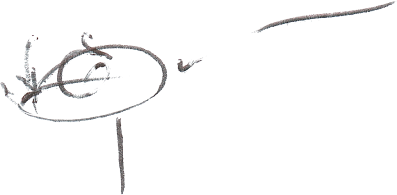 Председатель Думы   Весьегонского муниципального округа                                                                                          А.С. Ермошин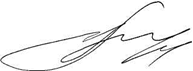 Глава Весьегонского муниципального округа                                                                                          А.В. Пашуков